                              POSITION DESCRIPTION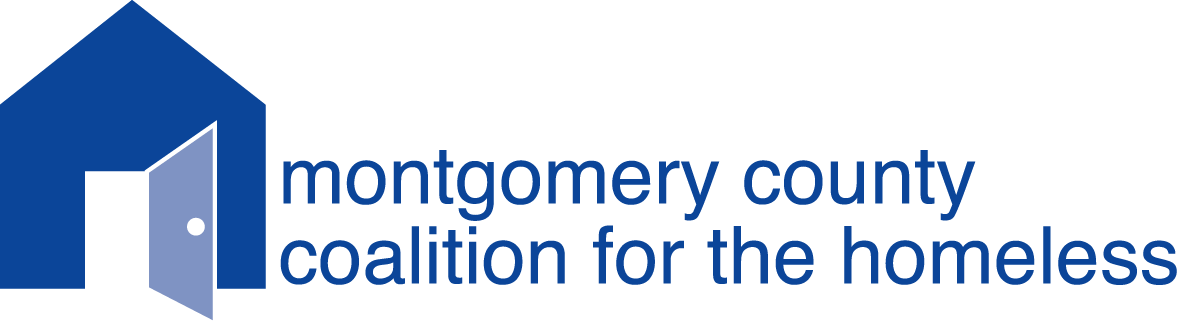 Title: 		Grants Manager				Prepared date:	 May 2020Department:	Development and Communications		FLSA Status:	Exempt	Reports to: 	Director of Development and Communications 	Schedule:  40 hours per weekGeneral Description:	Coordinates grant proposals, applications, and reports to foundations, corporations, and government agencies; assists with writing and editing internal and external communications; and supports program outcomes measurements.Essential Duties and Responsibilities:Responsible for conducting the full range of activities required to prepare, submit, and manage grant proposals to foundation, corporate and government (local, state and federal) sources.Perform prospect research on foundations, corporations, and government programs to evaluate opportunities for new funding resources.Comply with all grant reporting as required by funders.Collect data from finance staff to generate financial reports and accurate budgets for grant proposals and reports.Work with program staff to identify funding needs, as well as to collect and report information for grant proposals and reports.Maintain grants tracking and reporting management system.Provide stewardship to current grant donors through communications with program officers and contract managers on issues related to grants management and funder cultivation. Coordinate meetings and site visits with current and prospective funders.Provide consistent communication for all written institutional materials, including but not limited to grant proposals and reports, annual reports, website, contract monitoring materials, advocacy materials and other official communications. Collaborate with Compliance Manager to develop program outcomes measurements. Manage outcomes reporting in collaboration with Compliance manager and program staff. Run reports in Homeless Management Information System as needed to respond to data requests from staff and funders. Contribute to Development and Communications department team effort.Perform other duties as assigned.Required Knowledge, Skills, and Abilities:Strong written communication skills; ability to write clear, structured, articulate, and persuasive proposals.Ability to meet deadlines and manage multiple, complex projects with effective attention to detail.Demonstrated stewardship experience including generating thank you and acknowledgement letters and anticipating other communication needs that strengthen long-term relationships with donors.Demonstrated high-level of proficiency in Microsoft Word and Excel.Comfortable working with budgets and interpreting financial statements.Demonstrated passion for social justice.Ability to establish and maintain positive working relationships, and to contribute to team environments.Comfortable working with databases. QualificationsUndergraduate degree required, preferred degree in communications, nonprofit management, English, or related field.Three years of professional writing experience required.  Grant writing experience preferred. 